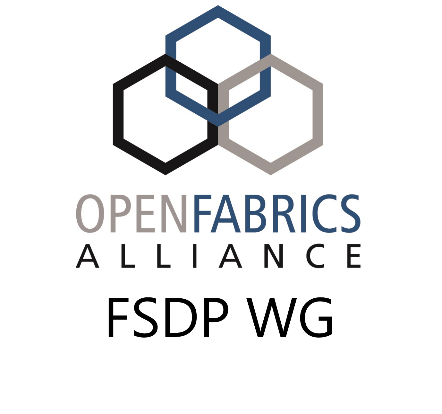 Fabric Software Development PlatformAccount Creation Request FormACCESS TO THE FSDP CLUSTER IS SUBJECT TO THE ACCEPTABLE USE POLICY.  THE FSDP CLUSTER IS OPERATED ON A BEST EFFORT BASIS.  NO GUARANTEE OF UPTIME OR ANY OTHER WARRANTY, EXPRESS OR IMPLIED, IS MADE.Name: 					______________________________________________E-Mail:					______________________________________________Account Type:				___ Individual  ___ CompanyCompany Name:			______________________________________________Requested Username:		______________________________________________UNH-IOL Use Only:Actual Username (if different):	______________________________________________Assigned Company Group:		______________________________________________Assigned Temporary Password:	______________________________________________Instructions:Users should fill out all requested fields.  The company name should be blank if this is an individual account, otherwise it must be an organization that is a member of the OFA in good standing.Users should email this file and an ssh public key they wish to have placed into the system to:        fsdp-accounts@openfabrics.orgUpon account creation, this form, fully filled out, will be returned along with an OpenVPN profile to access the clusterThe user will need to access the cluster the first time using the OpenVPN profile and temporary password.  They should immediately login to build-00.ofa.iol.unh.edu.  The system will require they change their password.  Once the password is changed, all further access, including future logins to the OpenVPN server, will require the new password.